Suspension Data 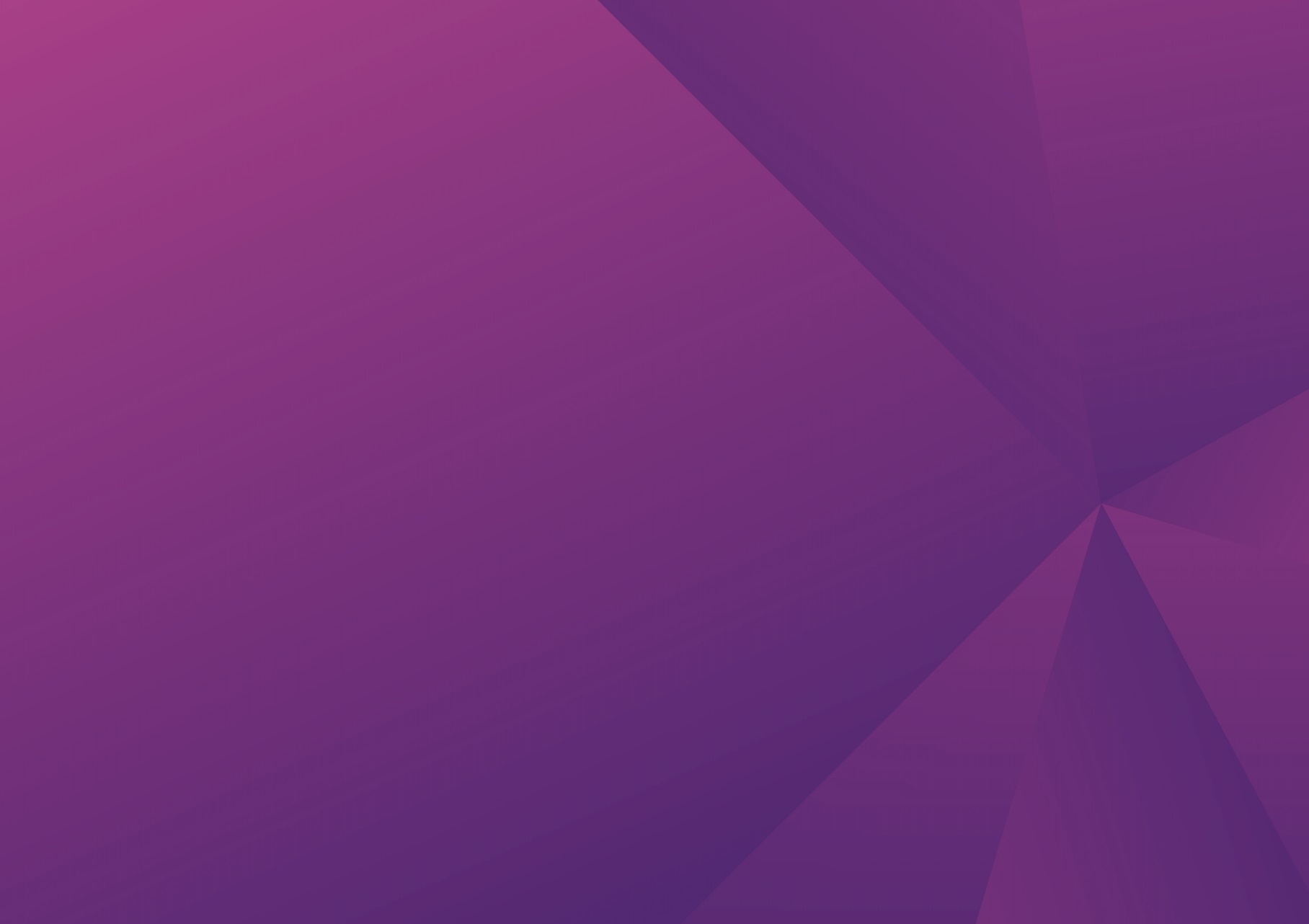 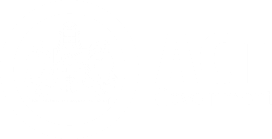 FREQUENTLY ASKED QUESTIONSHow is suspension used in ACT Public Schools?Suspension is the process of temporarily withdrawing a student from school activities and school grounds, placing them in the care of their parents/ person with parental responsibility, when the student displays behaviours described under section 36 of the Education Act (2004). Suspension is used when a student’s behaviour requires the need for the school to undertake one or more of the following: restore a safe learning and working environment for the school community; establish or review safety risk assessments and support plans for the student, to assist a successful return to school;communicate the significance of a behaviour and its impact;seek or reconnect with services or supports for the student, parents/ carers and school community to address underlying reasons for the behaviour leading to the suspension, as well as necessary safety controls. This may include situations where a student impacts the safety and wellbeing of another student attending the school, a member of the staff or another member of the community. This may involve threats of, or the use of violence or another form of harm.  Suspension of the student would be considered and as necessary used in accordance with section 36 of the Education Act (2004).  The suspension period assists a school to plan and identify strategies to help facilitate a successful return to school for the student involved.What support can schools access to develop school specific processes? Schools are required to review and update their behaviour support procedures and practices regularly.  A review includes using data and seeking feedback, including from their school community.  Where schools require support to develop their behaviour support procedures and practices, they can request input from their Network Student Engagement Team (NSET).  Why does the Education Directorate publish suspension data?The Education Directorate publicly releases suspension data as part of its commitment to open and transparent government.  The Directorate’s Future of Education Strategy places students at the centre, with a focus on practices that prioritise and support the engagement of every student in their learning. Education is working to develop whole school approaches to enhance positive student behaviour and engagement, with the aim of improving student wellbeing, learning outcomes and reducing suspension rates in ACT Public Schools.Do Catholic and Independent schools publish their suspension data?Catholic schools currently report suspensions to the Catholic Education Office which has processes for the collection and monitoring of suspension data.   Independent Schools report to their Boards and their communities. Suspension data is considered by each School Board.  Both school sectors also report to the Minister for Education and Early Childhood Development about the number and nature of critical incidents that occur in their schools.  This information is included in the Directorate’s annual report alongside ACT Public School data.How will the ACT Public School suspension data be published?The Directorate publishes suspension data on its website www.education.act.gov.au. Suspension data is organised by year, primary schools, high schools and college levels, expressed in a number of ways, including: the number of suspension incidentsthe number of days of suspensionthe number of students suspended at least oncethe percentage of the students (of the total number of enrolments) who were suspended at least once in the given year (suspension rate)the number of suspension incidents per 100 students, and the number of days of suspension per 100 students.As there are changes in the total number of enrolments each year, measures (d), (e) and (f) allow data to be compared between years. Comparing information over time allows for trends to be identified.How will data be used?The Directorate records and analyses suspension data to assist with planning and school improvement. Continuous improvement processes are used in schools and at a system level.  Suspension data is one part of the information used to inform these processes.  Where schools are identified as having higher rates of student suspensions principals can examine the reasons for this and determine how best to respond.  How will the Directorate try to prevent increases in the rates of suspensions?The Education Directorate takes a student-centred approach to student engagement consistent with the Directorate’s Future of Education Strategy. A student-centred school understands and addresses individual needs; provides a physically and emotionally safe environment for students and their families; invests in high quality relationships with students; acknowledges important linkages between wellbeing, learning and behaviour; engages the learner; intervenes early; and understands the need for collaboration and the importance of a whole school approach.  A core feature of student-centred approach adopted by ACT public schools is the provision of a prevention and early support approach to address issues which may lead to suspensions.More InformationThe following policies and procedures are at www.education.act.gov.au/publications_and_policies/policy_a-z Suspension, Transfer and Exclusion of a Student in ACT Public Schools Policy (2019)Safe and Supportive Schools Policy (2016)Education Participation (Enrolment and Attendance) Policy (2016)The Future of Education Strategy can be accessed at:  https://www.education.act.gov.au/our-priorities/future-of-educationFor further information about this factsheet contact the Student Engagement Branch: Email: 	ETDStudentWellbeing@act.gov.auPhone:	6207 7029Feedback about the application of a Directorate policy should be raised with:the school principal, where applicable in the first instance;the Directorate’s Liaison Unit on (02) 6205 5429;online at https://www.accesscanberra.act.gov.au/app/forms/etd_liaison_feedback.See also the Complaints Policy on the Directorate’s website.